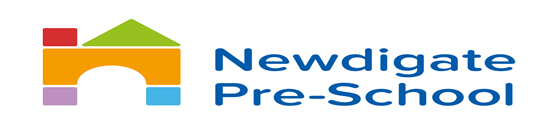 The Aims and Objectives of Newdigate Pre-SchoolAimsNewdigate Pre-School aims to enhance the learning and development of children whilst following the requirements of The Early Years Foundation Stage (2017). By doing this we aim to:Promote the social and educational needs and interests of each individual childProvide a happy, secure and stimulating environmentEnsure each child feels like a valued member of our community and settingEncourage self-confidence and independenceActively promote the equality and inclusion of each child and their familyWork in partnership with parents, carers and other agenciesObjectivesThe children attending our setting will have a wide range of different experiences, skills, interests and abilities. Every child is unique and therefore will provide a well-planned and resourced curriculum, building upon what the children already know, what they can do, what they are interested in and their individual learning styles.We will offer rich and stimulating experiences where all children can explore, experiment, plan, discuss, make decisions and fulfil their natural curiosity. A mixture of adult-led, child-led, free-play and planned group activities will be used in order to ensure that children are able to develop in all areas of the EYFS in a holistic way. We will encourage independence whilst being present to scaffold their learning and development. We will provide an enabling environment where all children are able to reach their full potential in a happy atmosphere of care, compassion and inclusivity.